Friendly reminder:About using HomeKit: If you are an iOS system user, you can use HomeKit version products very conveniently. If you are an Android system user, the configuration of HomeKit functions is relatively tedious. For details, see the HomeKit For Android section.Regarding the use of the DoHome APP: both i Phone and Android users can use the DoHome APP to control smart products.Regarding the use of smart speakers: DoHome APP has docked with all major smart speakers (Xiaomi Xiaoai, Baidu Xiaodu, Ali Tmall Genie, Amazon, Google, Jingdong Ding Dong), you need to download the DoHome APP to use.This product is a retrofit and upgrade product. The product description is inconsistent with the accompanying paper description. The correct product description is in the Taobao product description below.
HomeKit password: 12345678

Feature:Product Name: HomeKit Remote Remote Relay SwitchProduct size: length: 30mm width: 30mm height: 15mmProduct weight: 13.5gControl circuit voltage: 5VControl circuit current: 150mARelay output DC voltage: 30VRelay output DC current: 5ARelay output AC voltage: 250VRelay output AC current: 10AHow customers update their programs:See details: https://github.com/SmartArduino/DoHome/tree/master/DoHome_HomeKit_DIY_Smart_Plug

How to use:The device defaults to HomeKit modeFor HomeKit Model (Apple phone only):Step 1: Please open your Apple phone's WiFi list (see Figure 1 below), find and connect to the HomeKit_xxxx WiFi hotspot, wait about 3 seconds, and the phone will automatically jump to the network configuration page.Note: If the mobile phone does not automatically jump to the network configuration page, open the mobile browser and enter: http://192.168.4.1. Wait to enter the distribution network page.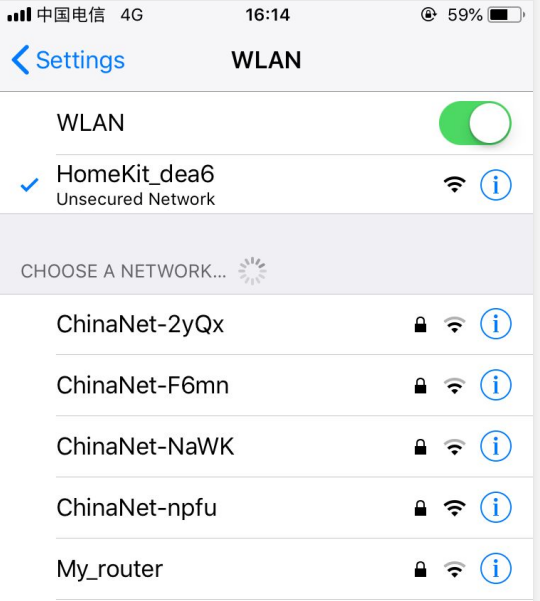 Step 2: Please select your home WiFi name in the jump page, enter the password in password, click the join icon (see Figure 2), and check that the smart socket indicator is always on. (The WiFi account in the figure is for reference only).Note: If your router or smart socket is not found in other states. Please check the FAQ and re-configure the smart socket.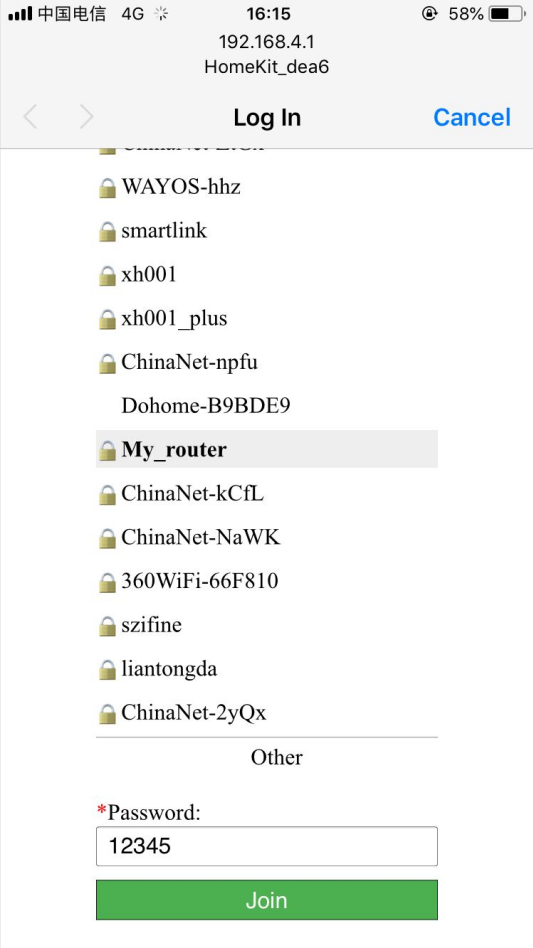 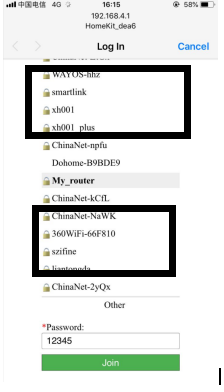 Step 3: Check if your iPhone is installed with "Home APP". If "Home APP" is not installed, please download "Home APP" in App Store (see Figure 3). If it is already installed, go to step 4.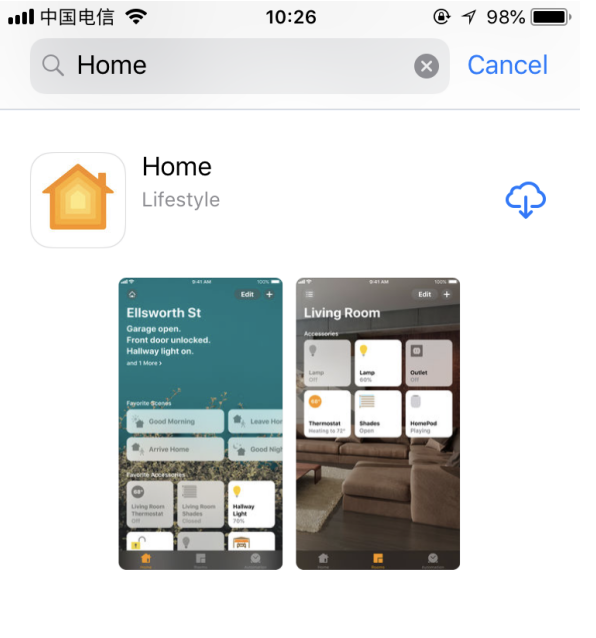 Step 4: Make sure your iPhone is connected to your home WiFi network (see Figure 4)Note: The iPhone and smart socket must be on the same home WiFi network.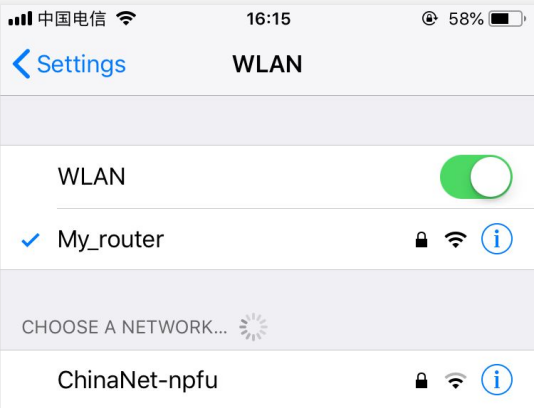 Step 5: Open the Apple Phone Home APP, click Add Accessories, click "No Code or Cannot Scan", click the device, click Add Still, enter the setting code: 12345678, wait for encryption verification (30s-50s), and add the device successfully. Please rename it for future convenience.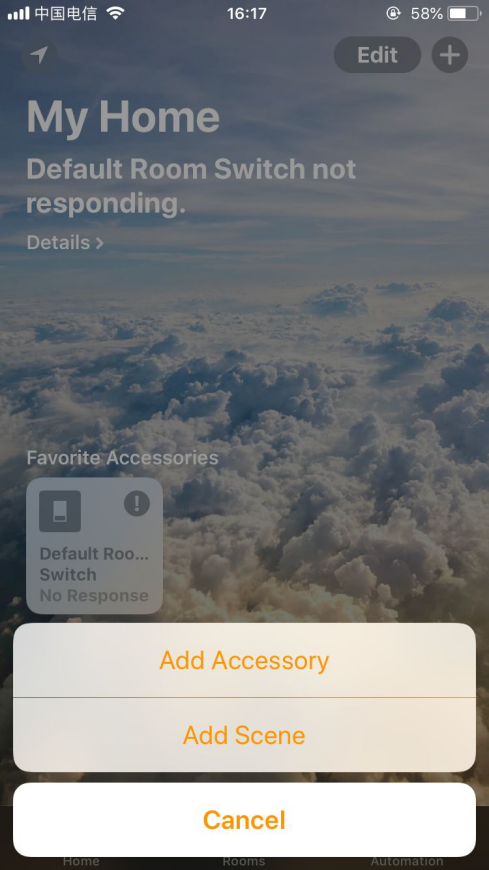 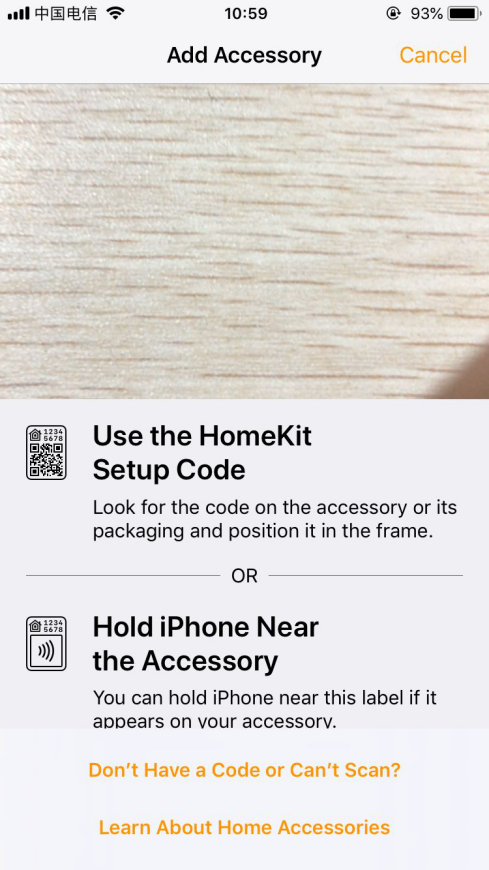 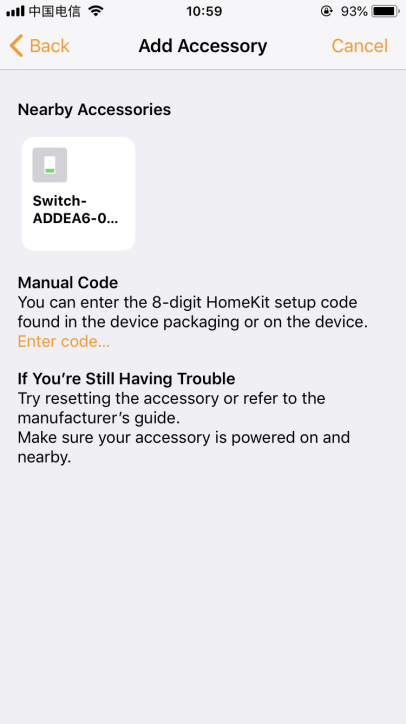 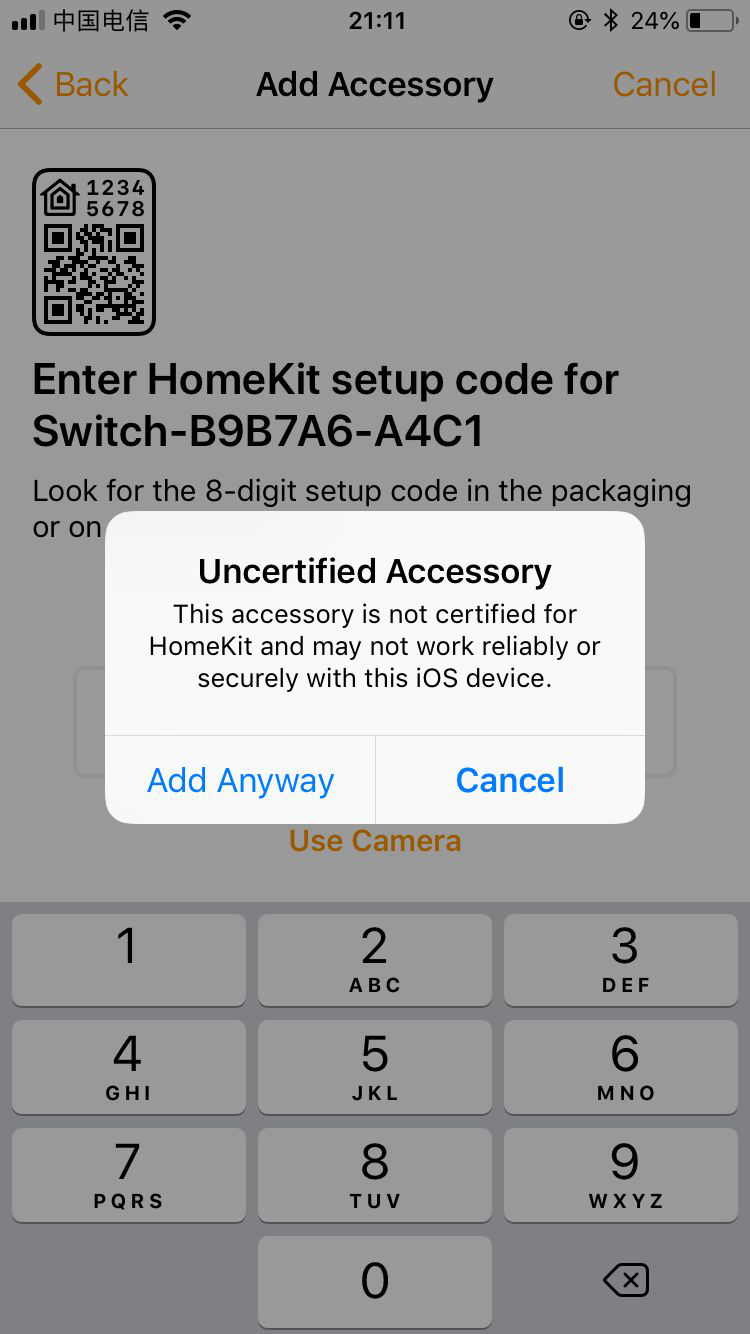 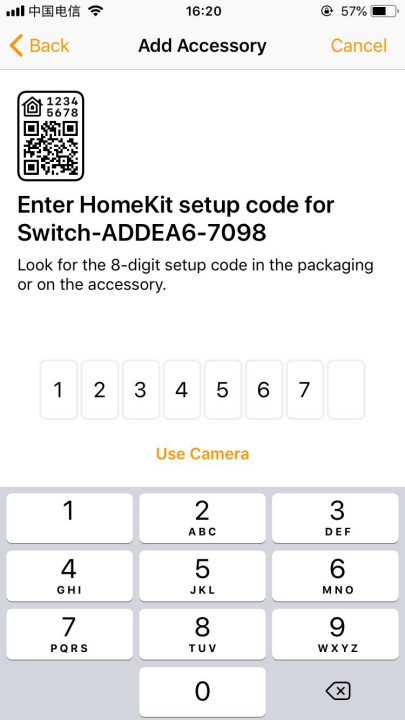 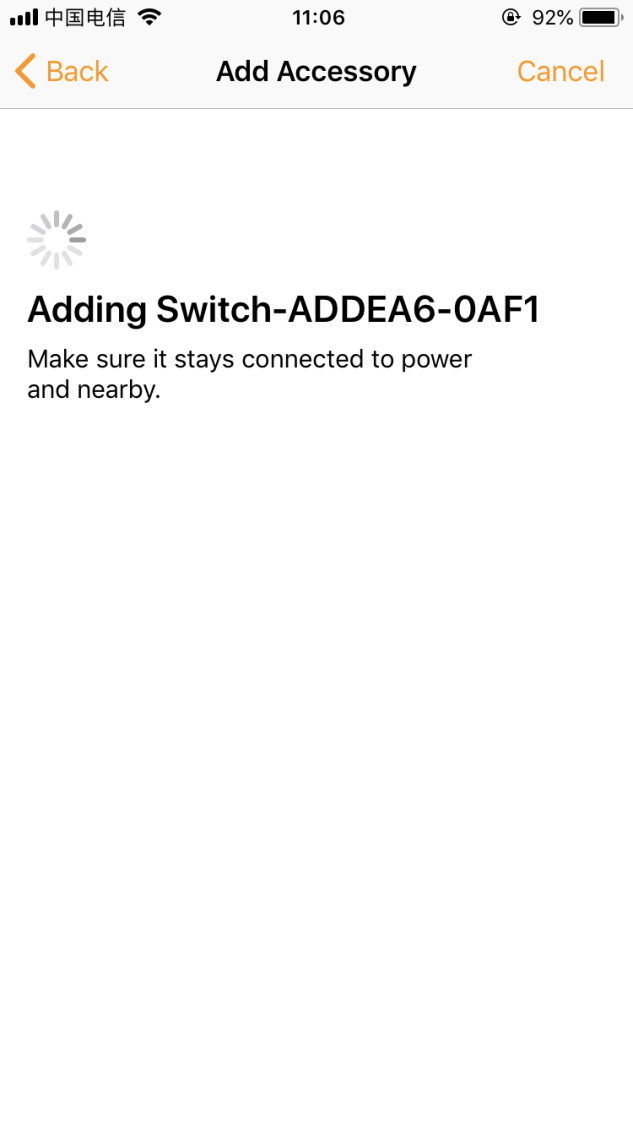 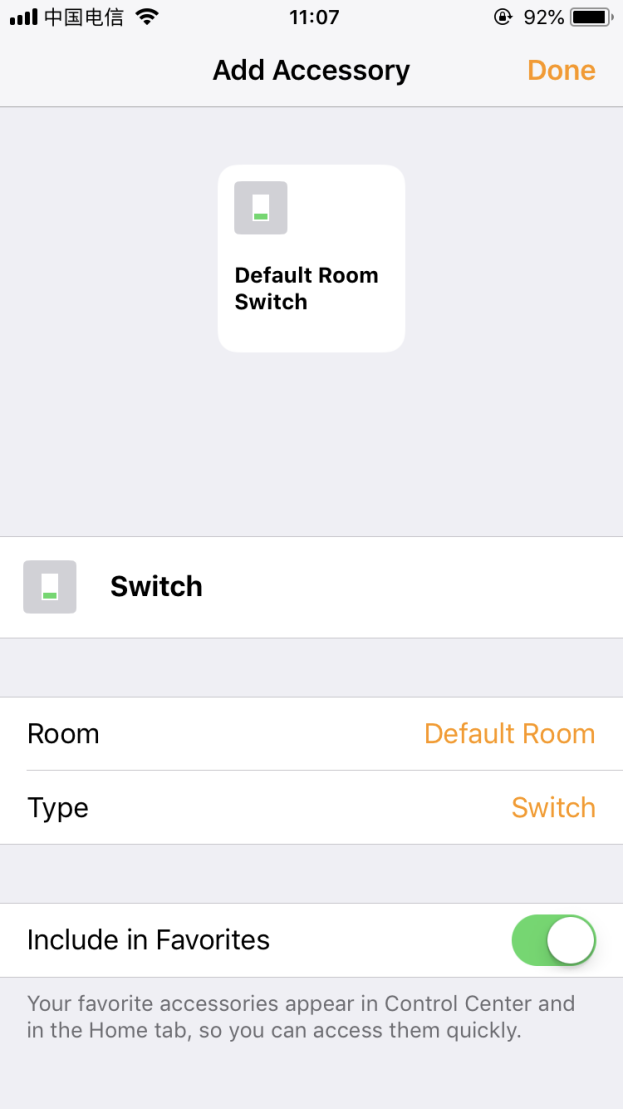 Step 6: If you only use the HomeKit function, this is the end. If you use timed, remote, alexa, Google Assistant, please download the scan code to download the DoHome APP.For DOHOEM mode:If you do not have an iOS device, you need to switch the smart socket device to the DoHome Model.Step 1: Please power the smart socket development board to the 5V circuit, and check that the indicator of the smart socket is in a slow flashing state (flashes once per second), and the short-circuit cap is inserted into the position of XXXX for 5s, and confirm that the indicator enters a fast flashing state (Blinks 10 times per second).Step 2: Open the mobile phone and scan the QR code below to download the DoHome APP.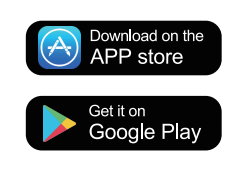 Step 3: Open the DoHome APP to register a DoHome APP account, and log in to the DoHome APP.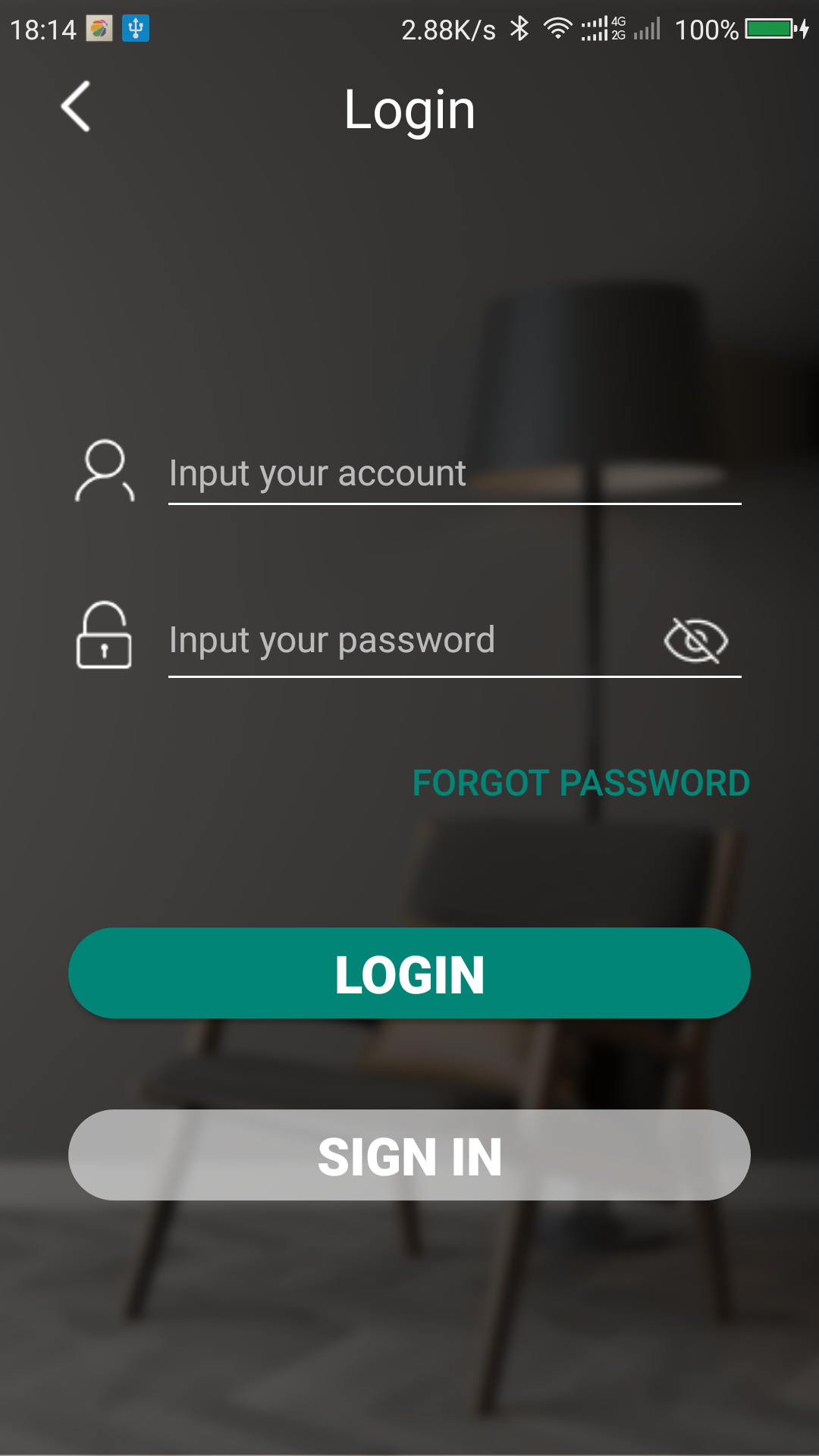 Step 4: Click the "+" in the upper right corner to add a device and follow the prompts.Note: If you have any questions, please click the menu bar in the upper left corner to view the help and click the instructions.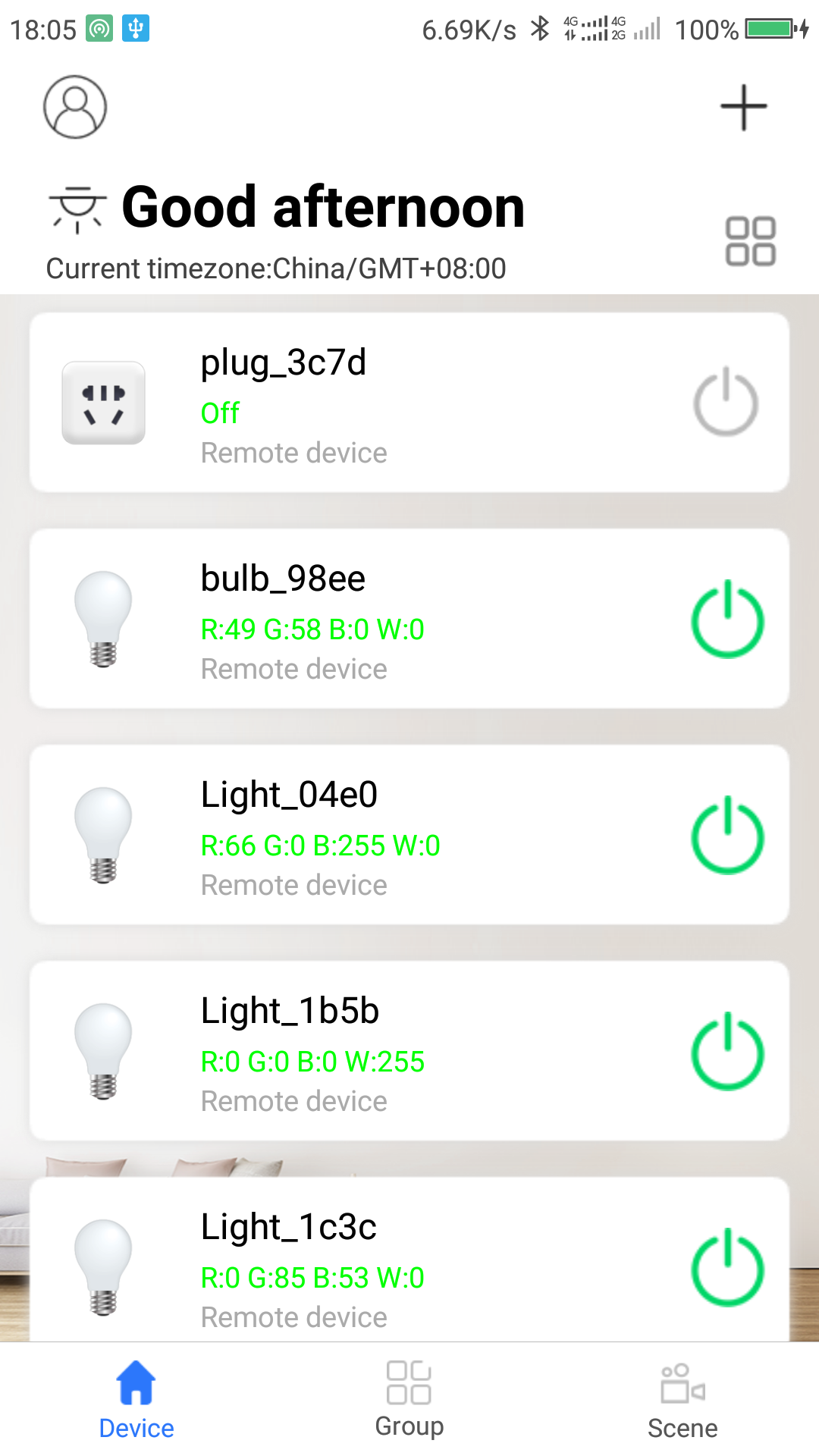 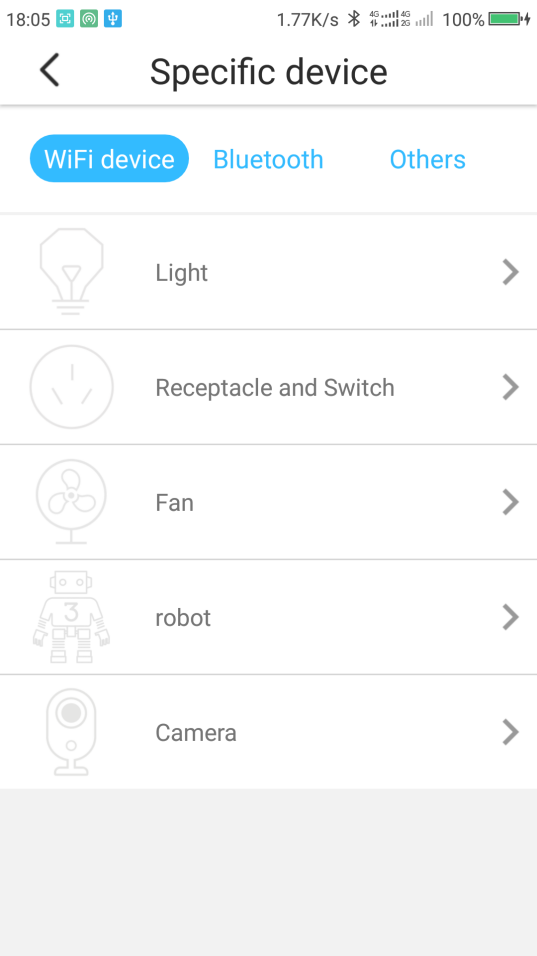 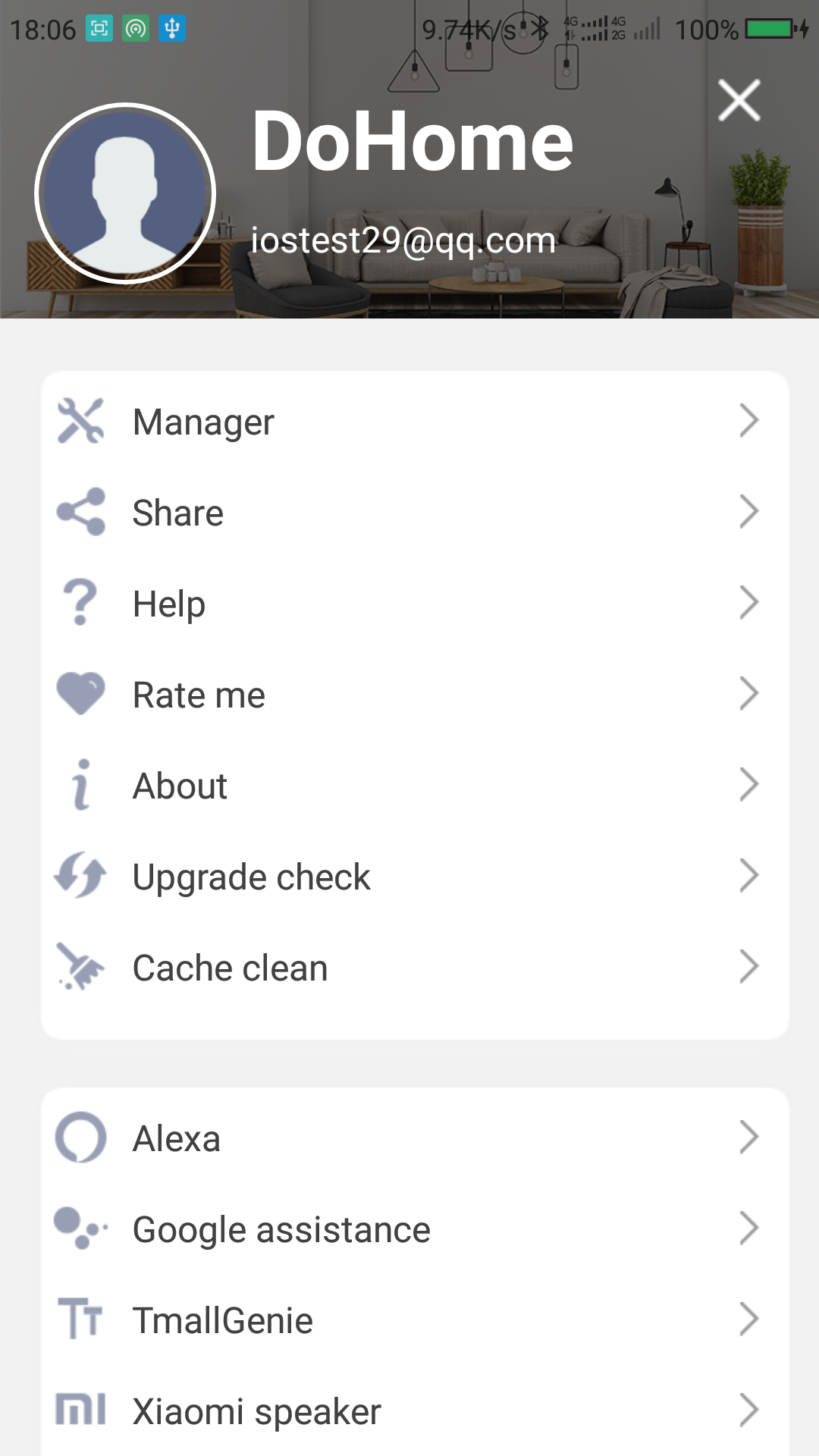 Step 5: If you want to use a smart speaker device such as Alexa, Google Assistant, Tmall Genie or Xiaomi Box, etc. Please click the menu in the upper left corner and find the corresponding speaker tutorial.Common problem:Q1: How do HomeKit users use smart speaker devices such as timer, remote, Alexa, Google Assistant, Tmall Genie, Xiaoai classmates?Download the DoHome APP.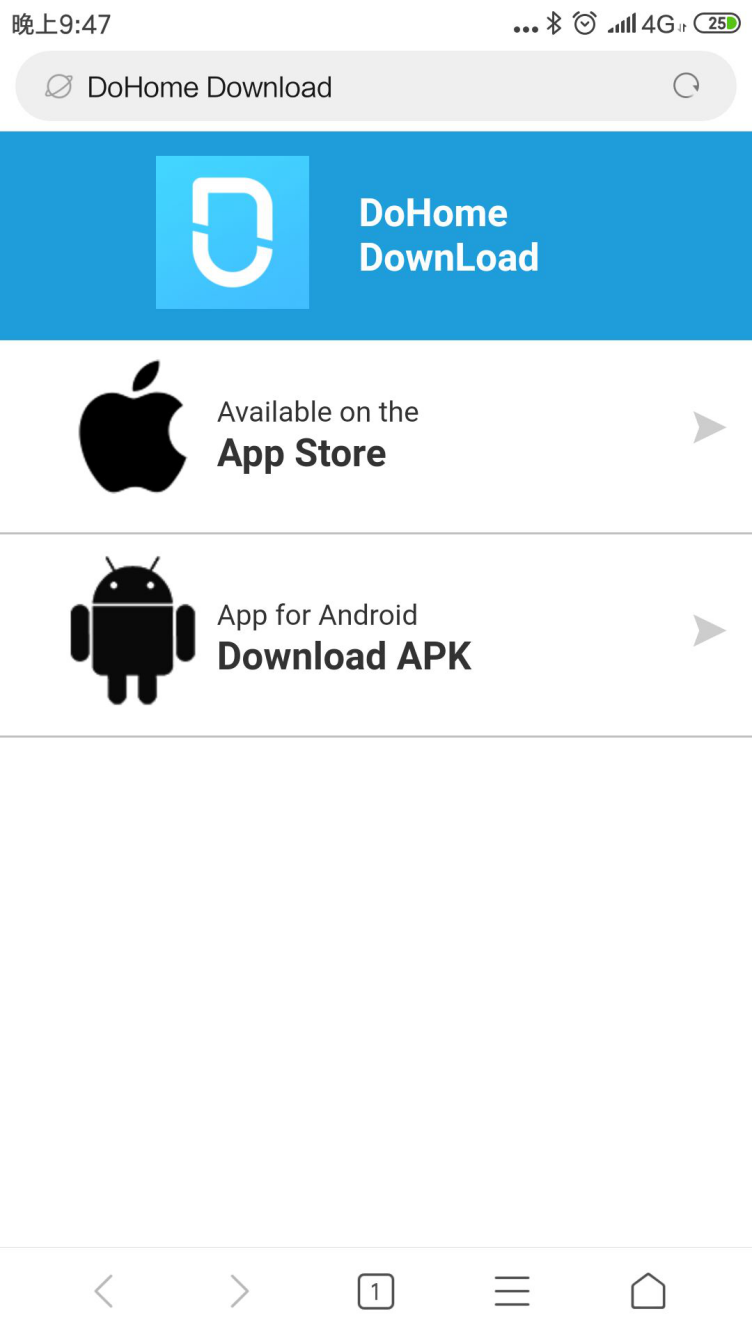 Register for a DoHome APP account. Pull down to refresh the device list and view your smart socket.Note: The mobile phone and smart socket must be connected to the same home WiFi network.Open the menu bar in the upper left corner, click "Device management", find the device you want to control and select it, please click "Device binding".Note: (1). Before using the speaker, please log in to your DoHome account on the smart speaker device platform such as Alexa, Google Assistant, Tmall Genie, and Xiao Ai.To use smart speakers, please click the corresponding speaker icon to view the user manual.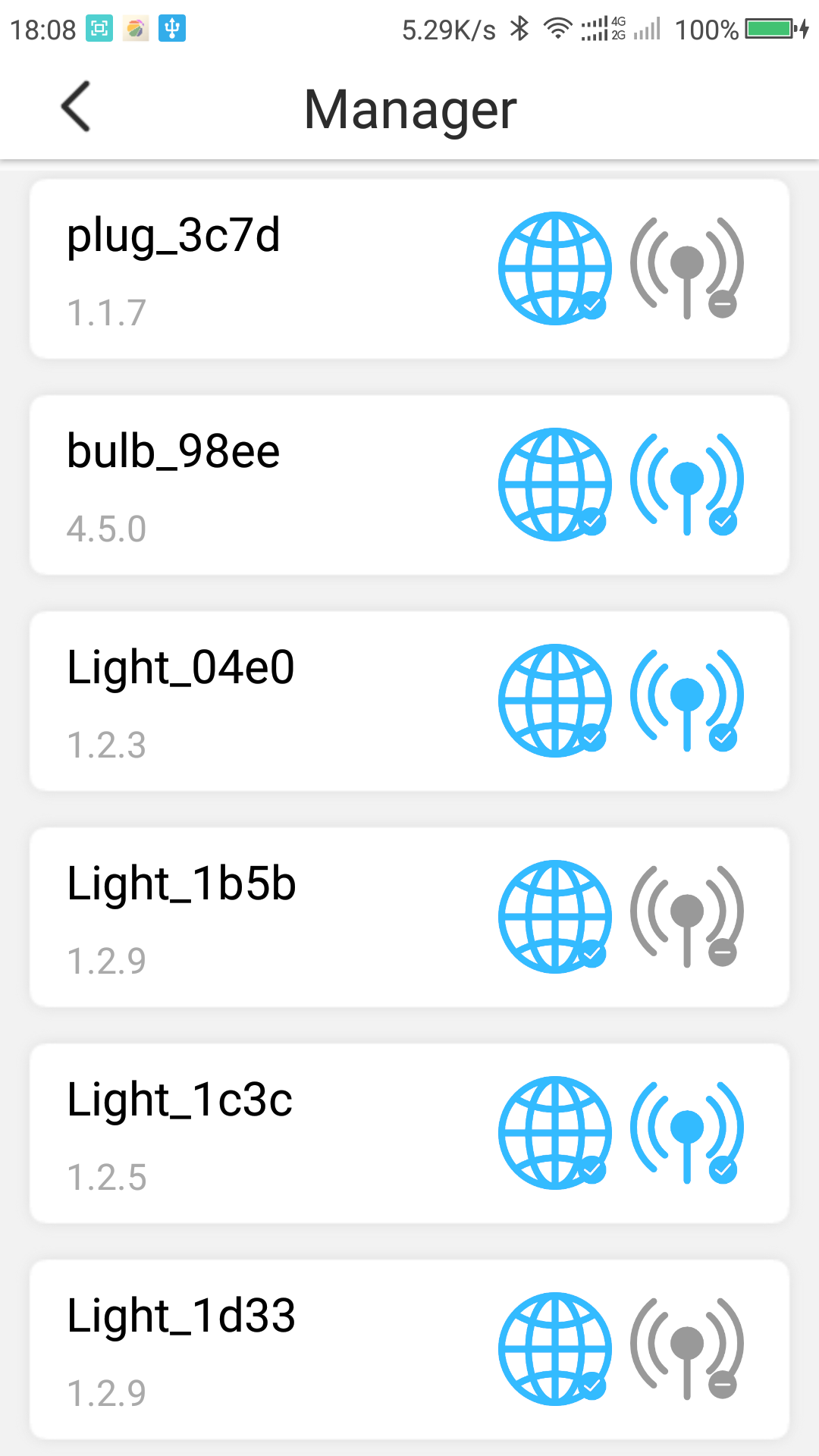 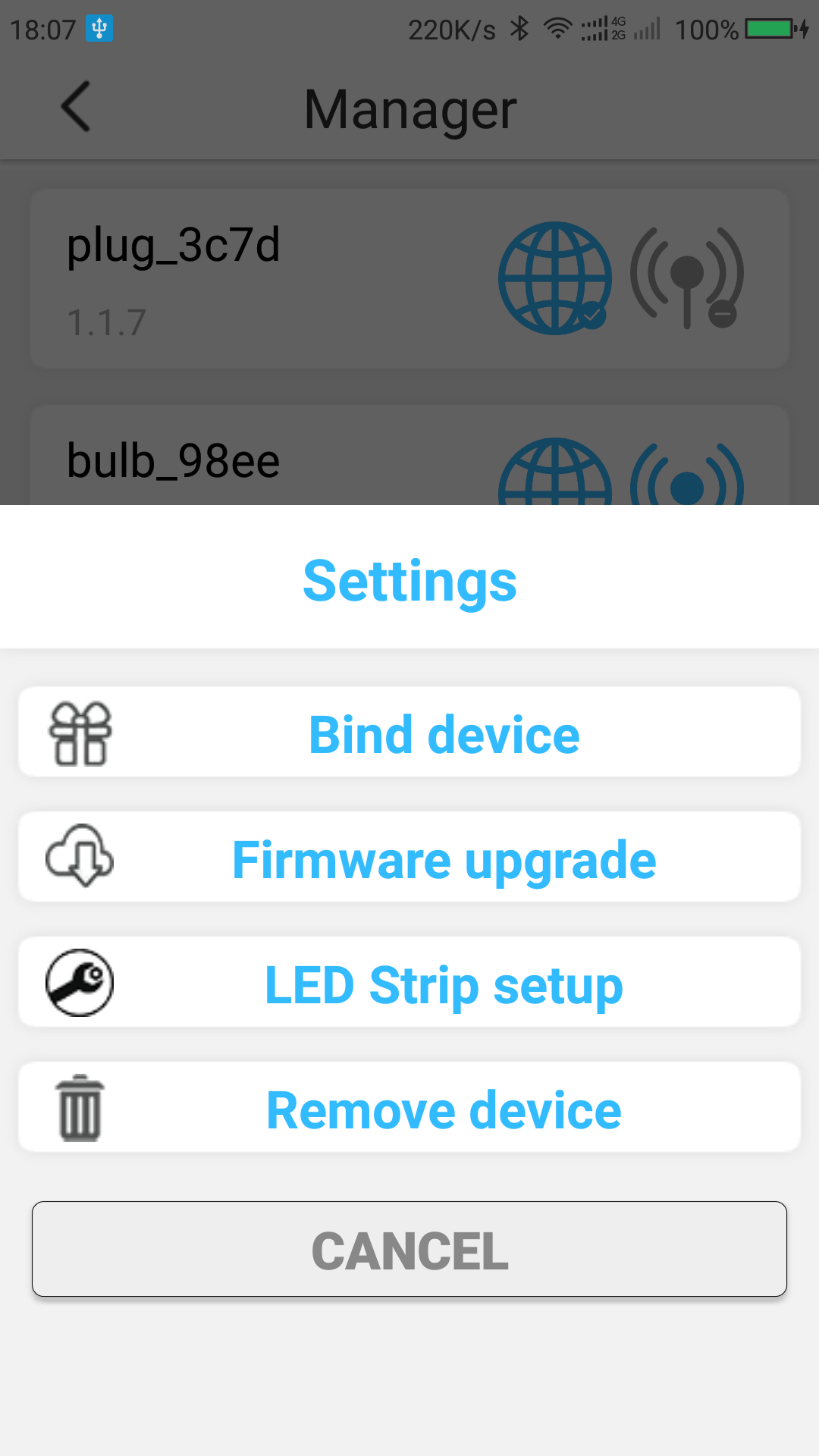 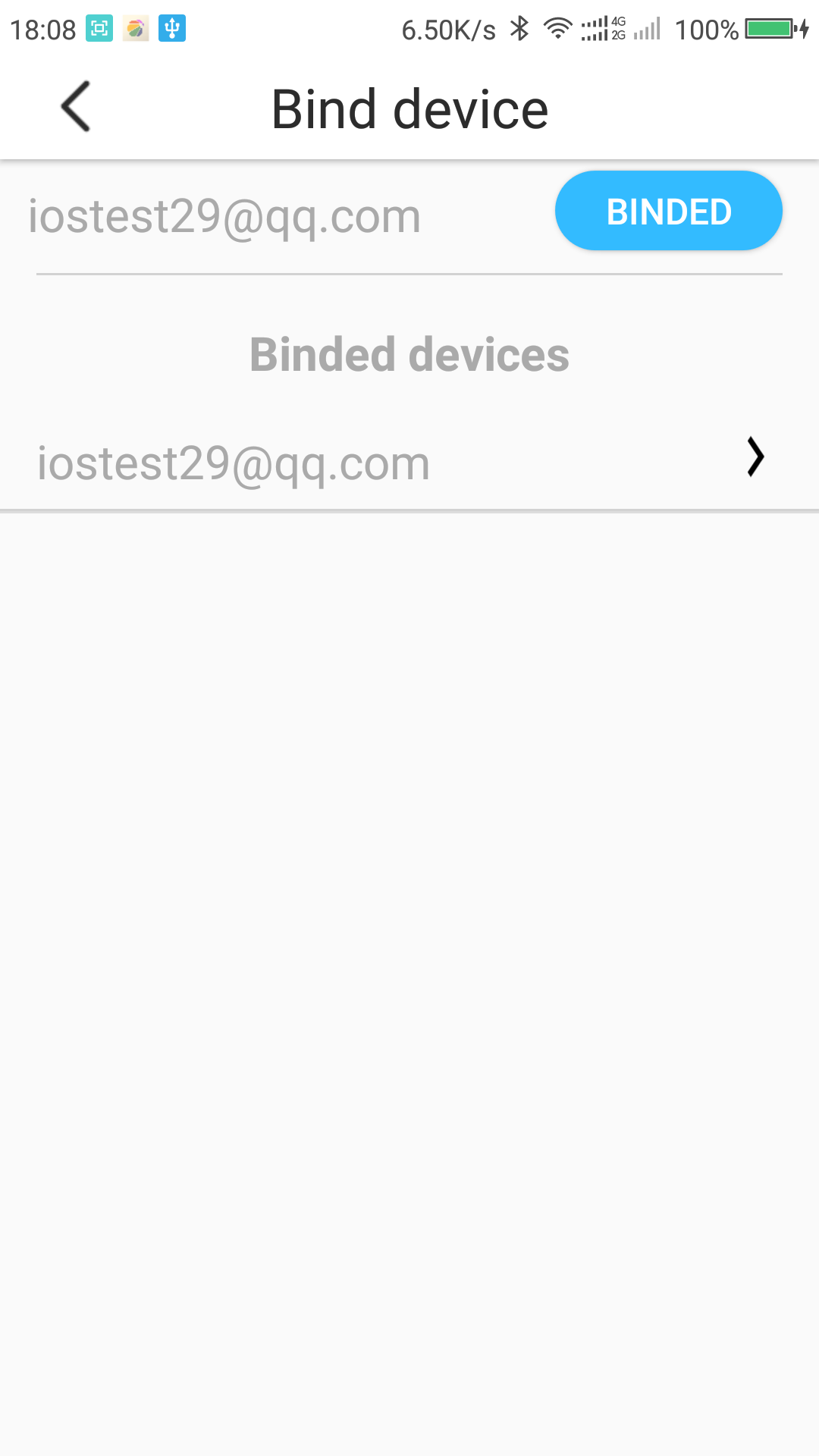 4: How to reset the socket to factory settingsA: Use a jumper cap to short the two pins of the button. After the indicator light flashes slowly, pull out the jumper cap. At this time, you can see the Homekit_xxxx hotspot.